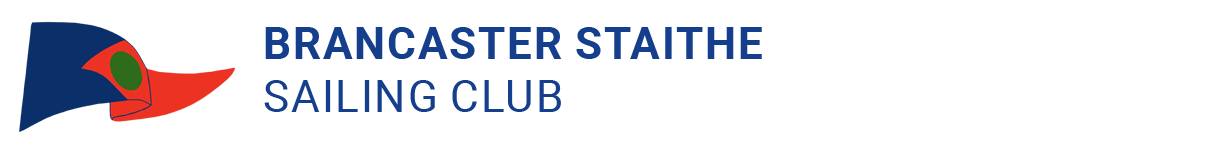 Eastern Region Topper Traveller Series round 8Notes to parents/guardiansBSSC looks forward to welcoming you and your Topper sailors to Harbour Way, PE31 8DD on 23rd/24th Sept 2023. It's an honour to be hosting the fleet - it's our first time - and we will make every effort to provide fair and fun racing in the harbour and if possible out at sea. Some notes to set expectations and help with your preparation:The weekend is heavily compromised by exceptionally low neap tides. We're therefore restricted to sailing within the time period during which we can get safety boats off and back onto their moorings. With these tides we probably have a 3.5 hr window each day so the turnaround between races will be rapid.Between the clubhouse and the racing area there is about 500m of moored boats. It is possible that we will tow Toppers through this hazard, depending on wind direction and strength, so please ensure painters are adequate.On that note it won't come as a surprise that you won't be able to see anything if you remain at the clubhouse. Club members have offered to ferry parents out to the harbour - once out, you'll be out for the duration. Ed will ask for numbers of anyone who wants to do this nearer the time.We've got a great race officer with experience of Topper zone squad standards and requirements.The club makes a big effort to be a good neighbour to the village, the National Trust and other harbour-users. We'll therefore try to store all road trailers within the North dinghy park in amongst the boats - there will be plenty of space. Please don't leave road trailers on the hard. Car-parking on the hard is fine.Camping with power/services is available at Deepdale campsite (www.deepdalecamping.co.uk), about ¾ mile away (and a great walk down the coastal path). There appears to be some sort of music festival in the village that weekend so book your pitch early. Please don't plan to camp on the hard, you'll get disgruntled locals tapping on your windows all night.On the Saturday late pm at low tide, weather-dependent, there will be a harbour walk for anyone interested. Participants will be wading up to thigh-deep in places, it will be muddy and you should be prepared to write-off anything that is worn. But it's a great way to see the sailing area, the channels and where the sandbanks are.After the walk the club is planning to put on a lasagne-ey type of meal for as many of the fleet and parents/guardians who would be interested. Again, numbers nearer the time. Given the timings we'll probably do breakfast butties too.